                                ROMÂNIA                                                           				                                   Nesecret                                                              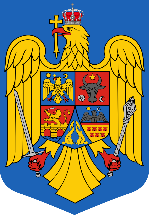             MINISTERUL AFACERILOR INTERNE		                                                                                          	          INSTITUŢIA PREFECTULUI-					              JUDEŢUL COVASNA                 COMITETUL JUDEȚEAN DE COORDONARE A FESTIVITĂȚILOR DEDICATE ZILEI DE 1 DECEMBRIE                  24.11.2022SFÂNTU GHEORGHE1. Iubește-ți patria, copile!  -  Concurs de creație literar-artisticăOra 17.00, Școala Gimnazială „Varadi Jozsef”, Organizator: Asociația Pedagogilor români din județul Covasna25.11.2022 – 09.12.2022SFÂNTU GHEORGHE2.  Expoziție de artă în aer liber – Expunerea unor lucrări de artă aparținând elevilor Școlii Populare de Arte și MeseriiSfântu Gheorghe, PIAȚA LIBERTĂȚIIOrganizator: ORGANIZAȚIA PENTRU TINERET „OPEN MINDS”26.11.2022TÂRGU SECUIESC3. Spectacol aniversar susținut de Ansamblul „Dor transilvan” - Spectacol de dans și muzică popularăOra 18.00, Casa de cultură Vigado Organizatori: Asociația „Suflet Românesc” de dezvoltare locală și culturală   în parteneriat cu Forumul Civic Al Românilor Din Covasna, Harghita Și Mureș27.11.2022ORAȘ COVASNA 4. Spectacol muzică populară susținut de Ansamblul „Dor transilvan” - Spectacol  de dans și muzică popularăOra 14.00, Centrul Cultural CovasnaOrganizatori:  Forumul Civic Al Românilor Din Covasna, Harghita Și MureșÎNTORSURA BUZĂULUI5.  Simpozion „Implicarea românilor din Buzăul Ardelean în făurirea României Mari” - Prezentare de carte și expuneri: Prof. Corina Bărăgan-Sporea, Pr. Marius Banciu, Dr. Ioan  Lăcătușuora 16.00 Casa de CulturăOrganizatori:  Fundația „Mihai Viteazul”6. Spectacol muzică populară susținut de către Ansamblul „Dor Transilvan” -  Spectacol  de dans și muzică popularăOra 18.00 centrul Cultural Întorsura BuzăuluiOrganizatori:  Forumul Civic Al Românilor Din Covasna, Harghita Și Mureș28.11.2022SFÂNTU GHEORGHE7. Simpozion „Implicarea românilor din Buzăul Ardelean în făurirea României Mari” -  Prezentare de carte și expuneri:  Prof. Corina Bărăgan-Sporea, Pr. Marius Banciu, Dr. Ioan  Lăcătușuora 10.00  Sfântu Gheorghe-Centrul Ecleziastic de Documentare Mitropolit Nicolae ColanOrganizatori:  Fundația „Mihai Viteazul”SITA BUZĂULUI8. „Povestea IMNUL ROMÂNIEI - Expoziție și ateliere de scriere cu penițaOrganizatori: Școala Gimnazială „Nicolae Russu” (Sita Buzăului) în parteneriat cu Muzeul „Casa Mureșenilor” (Brașov)29.11.2022ÎNTORSURA BUZĂULUI9. Concursul județean de istorie „UNIREA ROMÂNILOR” - Concurs de istorie cu tematică dedicată Zilei NaționalăOra 10.00 Liceul Teoretic „Mircea Eliade” (Întorsura Buzăului)Organizatori: Inspectoratul Școlar Județean Covasna în parteneriat cu grupul de firme Tomasi	10. Personalități din Buzăul Ardelean implicate în făurirea României Mari – Concurs tematic, prezentări istorice, teatru cu team istorică realizate cu sprijinul unităților de învățământ din Întorsura BuzăuluiSala de festivități a Liceului Teoretic „Mircea Eliade”Organizatori: ASOCIAȚIA PĂRINȚILOR „MIRCEA ELIADE; ASOCIAȚIA DE TINERET ȘI SPORT „TEO”; ASOCIAȚIA „CUNUNA CARPAȚILOR”. ORAȘ COVASNA11. „La Mulți Ani, ROMÂNIA!” – spectacol folcloric Ora 17.00, Școala Gimnazială „Avram Iancu” (Covasna)Organizatori: Școala Gimnazială „Avram Iancu” (Covasna) împreună cu ansamblurile „Junii Covăsneni” și „Românașul” în parteneriat cu Inspectoratul Școlar Județean Covasna30.11.2022SFÂNTU GHEORGHE12. Itinerar religios-istoric al Asociației Studenților Creștini-Ortodocși: Parohia Zăbala – Parohia Chichiș – Muzeul Spiritualității Românești de la Catedrala Ortodoxă Sfântu GheorgheOrganizatori: Liga Cultural-Creștină „ANDREI ȘAGUNA”13. GLASUL UNIRII, ÎN INIMA ROMÂNIEI – Șpectacol de cântece și dansuri populare  susținut  de: interpreta de muzică populară  MIOARA VELICU, Ansamblul profesionist „CIPRIAN PORUMBESCU” al Centrului Cultural Suceava, Corul bărbătesc „VOINEȘTENII” din Covasna și Ansamblul folcloric „CEATA OPINCUȚA” din Sf. GheorgheOra 17.00, Sala de Spectacole a Teatrului „TAMASI ARON” din Sfântu GheorgheOrganizatori: Asociația Despărțământul Covasna-Harghita al ASTREIAcces: bilet 30 lei, 15 lei pentru elevi, studenți și pensionari; contact pentru informații și rezervare: 0744.476.14214. Spectacol Eveniment „CĂLIN FILE DIN POVESTE” - Spectacol de pian și poezie, dedicat operei lui Mihai Eminescu, cu Daniela NANE și pianista Ioana Maria LupașcuOra 20.00, Sala spectacole TAMOrganizatori: Teatrul „ANDREI MUREȘANU” (TAM)Acces: bilet 30 lei; contact pentru rezervare: 0725.112.22501.12.2022SFÂNTU GHEORGHE15. „Iubiri înghețate” - Spectacol de poezie românească, din versurile lui Mihai Eminescu și Nichita Stănescu, în interpretarea clasei a IX-a, secția Dramă a Liceului de Arte „Plugor Sandor”Ora 17:00, PIAȚA LIBERTĂȚII din Sfântu GheorgheOrganizatori: Teatrul „ANDREI MUREȘANU” (TAM)16. „Cine este Yop” – spectacol de animație pentru copii - Spectacol de animație pentru întreaga familie, bazat pe basme populare românești realizate de către Trupa ARTYA din Tg. Mureș Ora 9:00 și ora 10:00 (două reprezentații)Acces: bilet 10 lei copii și 20 de lei adulți; contact pentru rezervare: 0725.112.225Organizatori: Teatrul „ANDREI MUREȘANU” (TAM)17. Lansarea auxiliarului didactic „Marea Unire și românii din sud-estul Transilvaniei” - Editarea și publicarea volumului urmat de distribuția către elevi din cls. A VIII-a și a XII-a din județele. Covasna și HarghitaSediul Centrului European de Studii Covasna-HarghitaOrganizatori: Centrul European de Studii Covasna-Harghita18. Caravana 1 Decembrie a elevilor de la Școala Gimnazială „Andrei Șaguna” din BarcaniOrganizatori: Elevii Școlii Gimaziale „ANDREI ȘAGUNA” în parteneriat cu Inspectoratul Școlar Județean Covasna02.12.2022SFÂNTU GHEORGHE19. Concert SARMALELE RECI - concertul va fi susținut în deschiderea concertului Zdob și ZdubOra 20:00, Arena SEPSIAcces: bilet 20 leiOrganizatori: Asociația pentru Comunitate20. Mega concert ZDOB ȘI ZDUB Ora 21:00, Arena SEPSIAcces: bilet 20 lei; Organizatori: Asociația pentru Comunitate21. „Capra cu trei iezi”, regia Victor Canache – film nerecomandat minorilor sub 15 ani (cu Maia Morgenstern, Marius Bodochi, Silviu Corbu, Razvan Ilina, Antonio Gavrilă)**datele vor fi stabilite și comunicate ulterior, Cinematograful ArtaOrganizatori: Cinematograful Arta și Teatrul „Andrei Mureșanu”22. TINEREȚEA UNUI DICTATOR- AUTORI ROMÂNI”, regia Dimitris Zahos - proiecție film și discuții libere între public și echipa artistică*datele vor fi stabilite și comunicate ulterior, Cinematograful ArtaOrganizatori: Cinematograful Arta și Teatrul „Andrei Mureșanu”CEREMONIALE MILITARE ȘI RELIGIOASE1. SFÂNTU GHEORGHE: 1 Decembrie, ora 9.00,   GRUPUL STATUAR „MIHAI VITEAZUL” Organizatori: INSTITUȚIA PREFECTULUI-JUDEȚUL COVASNA în parteneriat cu CENTRUL MILITAR JUDEȚEAN COVASNA și AUTORITĂȚILE PUBLICE LOCALE2. TÂRGU SECUIESC: 1 Decembrie, ora 12.00, TROIȚA EROILOR NEAMULUI din incinta BISERICII „POGORÂREA DUHULUI SFÂNT”Organizatori: INSTITUȚIA PREFECTULUI-JUDEȚUL COVASNA în parteneriat cu CENTRUL MILITAR JUDEȚEAN COVASNA, ASOCIAȚIA „SUFLET ROMÂNESC” DE DEZVOLTARE LOCALĂ ȘI CULTURALĂ și AUTORITĂȚILE PUBLICE LOCALE3. ÎNTORSURA BUZĂULUI: 1 Decembrie, ora 12.30, MONUMENTUL EROILOROrganizatori: INSTITUȚIA PREFECTULUI-JUDEȚUL COVASNA în parteneriat cu CENTRUL MILITAR JUDEȚEAN COVASNA și AUTORITĂȚILE PUBLICE LOCALE4. ORAȘ COVASNA: 1 Decembrie, ora 13.30, MONUMENTUL OSTAȘULUI ROMÂNOrganizatori: INSTITUȚIA PREFECTULUI-JUDEȚUL COVASNA în parteneriat cu CENTRUL MILITAR JUDEȚEAN COVASNA și AUTORITĂȚILE PUBLICE LOCALEBALUL ZILEI NAȚIONALEOra 19.00, Restaurant Leonor Ballroom, Sfântu GheorgheOrganizatori: INSTITUȚIA PREFECTULUI-JUDEȚUL COVASNA în parteneriat cu SALA DE EVENIMENTE LEONOR BALLROOMAcces: 200 Ron/persoană, cu rezervare prealabilă. Informații la nr. de tel. 0766283964--